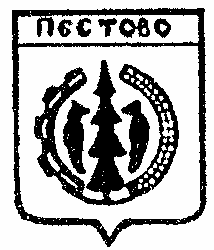 Российская ФедерацияНовгородская областьПестовский  районАДМИНИСТРАЦИЯ   УСТЮЦКОГО  СЕЛЬСКОГО ПОСЕЛЕНИЯПОСТАНОВЛЕНИЕот 18.09.2023  № 57   д. УстюцкоеО присвоении почтового адресаземельному участку          В соответствии с Федеральным законом от 06 октября 2003 № 131-ФЗ «Об общих принципах организации местного самоуправления в Российской Федерации,  с пунктом 7 Правил присвоения, изменения и аннулирования адресов» утвержденных  постановления  Правительства РФ от 19.11.2014 N 1221  (ред. от 12.08.2015)ПОСТАНОВЛЯЮ:      Присвоить почтовый адрес земельному участку на кадастровом плане территории кадастрового квартала 53:14:0301901,  общей площадью 1200 кв. м., категория земель: земли населенных пунктов, зона застройки индивидуальными жилыми домами, вид разрешенного использования: индивидуальное жилищное строительство: «Российская Федерация, Новгородская область, Пестовский муниципальный район, Устюцкое сельское поселение, д. Борки, земельный участок 30».           И.О.Главы сельского поселения                                      Н.А.Исакова